Styret ved Norsk Retrieverklubb avd. Vestfold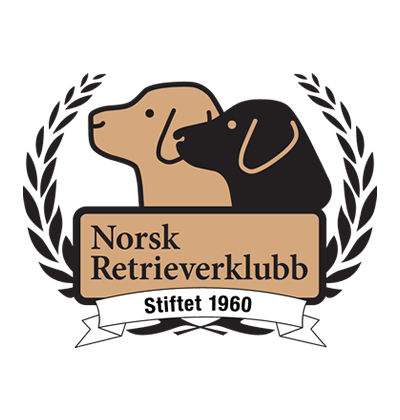 Dato: 07.05.2019Møtet ble holdt: Vennerødveien 461, 3160 StokkeMØTEPROTOKOLLTil stede: Christian Hofer, Renate Fimland, Monica Johansen, Knut MathisenMøtende varamedlemmer: Hege Sunne JensenForfall: Tora Berg HatlestadSakslisteLeder informerte om:Arbeidet med opprettelse av ny jaktkomite fortsetter. Aktuelle personer kontaktes av styreleder for å nedsette komiteen.Det arbeides med å få på plass frivillige etc for AK-prøven som skal avholdes 02.06.2019. Festkomité for jubileumsmiddagen er fastsatt.Vedtakssaker4/19	19/0004	Godkjenning av møteinnkalling og saksliste til styremøtet 14.03.2019Godkjenning av møteprotokoll fra styremøtet 11.03.20195/19	19/0005	Kjøp av nettbrettEventueltsakerOppfølgingssaker1/19	19/0005	Felles klubbområdeVedtaksaker4/19 Godkjenning av møteinnkalling og saksliste til styremøtet [Dato]Godkjenning av møteprotokoll fra styremøtet [Dato]Forslag til vedtakStyret godkjenner møteinnkalling og saksliste til styremøtet 14.03.2019Styret godkjenner møteprotokoll fra årsmøte 11.03.2019VoteringEnstemmig vedtatt VedtakStyret godkjenner møteinnkalling og saksliste til styremøtet 14.03.2019.Styret godkjenner møteprotokoll fra styremøtet 11.03.2019.5/19 Kjøp av nettbrettForslag til vedtakKlubben går til innkjøp av fire nettbrett, samt tastatur til disse.VoteringEnstemmig vedtatt VedtakKlubben går til innkjøp av fire nettbrett, samt tastatur til disse.Oppfølgingssaker1/19 Felles klubbområdeStyret følger opp saken, i lys av diskusjonene ved årsmøtet 11.03.2019Behandlet avMøtedatoSaksnr.Styret ved Norsk Retrieverklubb avd. Vestfold07.05.201919/0004Behandlet avMøtedatoSaksnr.Styret ved Norsk Retrieverklubb avd. Vestfold07.05.201919/0005Behandlet avMøtedatoSaksnr.Styret ved Norsk Retrieverklubb avd. Vestfold07.05.201919/0005